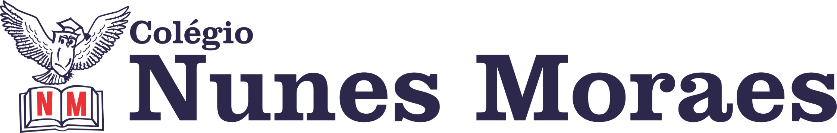  “LUZ, PAZ, FÉ, AMOR, GRATIDÃO, BOAS ENERGIAS... PRONTO... ISSO JÁ É O SUFICIENTE PARA INICIARMOS BEM A SEMANA...”FELIZ SEGUNDA-FEIRA!1ª aula: 7:20h às 8:15h – ARTE – PROFESSORA: ROSEANA SOUSA Link da aula: https://youtu.be/A2vvWSmCZBk 1º passo: Abra seu livro na abertura do capítulo 5 – página 50, para revisarmos o contéudo desse capítulo e do capítulo 6 na página 64.2º passo: Clique no link e assista à videoaula. Faça passo a passo, tudo o que eu pedir na videoaula. Para isso, você pode pausar o vídeo sempre que precisar.3º passo: Acompanhe a revisão do conteúdo das páginas 50, 51, 52, 53, 56. do cap.05  e páginas 66 a 69 sobre o cap. 6.  Siga os comandos da professora durante o estudo dirigido dessas páginas. Procure grifar as informações principais. 
4º passo: Após a explanação do conteúdo, acompanhe a orientação da professora, para fazer a atividade preparatória. .(Mande a foto dessa atividade para a coordenação: Flay)https://drive.google.com/file/d/1hDzpYzNB6ms7ossoxd-6LoPrbCmwiulm/view?usp=sharingDurante a resolução dessas questões a professora Roseana vai tirar dúvidas no WhatsApp (9.9247-4950)Faça foto das atividades que você realizou e envie para coordenação Flay (9.9198-6443)Essa atividade será pontuada para nota.2ª aula: 8:15h às 9:10h – CIÊNCIAS – PROFESSORA: RAFAELLA CHAVES 1º passo: Enviar a atividade pós aula: Suplementar 2 – página 83 e 84, questões 11 e 12.2º passo: Correção da pós aula.3ºpasso: Atividade de sala- revisão do capítulo 5: acessar o link https://drive.google.com/file/d/1Me3jGh_rJlaOCavfN3cTvsvxJX5GQYtq/view?usp=sharingESTAREI DISPONÍVEL NO WHATSAPP PARA TIRAR SUAS DÚVIDAS.  4º passo: Enviar para o responsável da sala.5ºpasso: Correção no link: https://drive.google.com/file/d/1TR6qsFSwJlt0WaDrYYbaMsRCeB7IGXCz/view?usp=sharingSugestão de vídeo pós aula:  https://www.youtube.com/watch?v=DHHoB4hPBekDurante a resolução dessas questões a professora Rafaella vai tirar dúvidas no WhatsApp (9.9205-7894)Faça foto das atividades que você realizou e envie para coordenação Flay (9.9198-6443)Essa atividade será pontuada para nota.Intervalo: 9:10h às 9:45h3ª aula: 9:45h às 10:40 h – GEOGRAFIA – PROFESSOR: ALISON ALMEIDA  1º passo: Hoje faremos a revisão do capítulo 05 e 06.Acesse o link abaixo:https://drive.google.com/file/d/1ZU3tASDNPemO49st_dUz3mOn8Vgy6Zhi/view?usp=sharing Faça a resolução das questões no caderno, ou se for possível faça a impressão dessa folha.2º passo: Faça a correção da atividade e tire dúvidas pelo Google MeetAcesse ao Google Meet com o link disponibilizado pelo professor no início da aula:Durante a resolução dessas questões o professor Alison vai tirar dúvidas no WhatsApp (9.9107-4898)Faça foto das atividades que você realizou e envie para coordenação Flay (9.9198-6443)Essa atividade será pontuada para nota.4ª aula: 10:40h às 11:35h – MATEMÁTICA – PROFESSORA: GABRIELLA Durante a resolução dessas questões a professora Gabriella vai tirar dúvidas no WhatsApp (9.9174-8820)Faça foto das atividades que você realizou e envie para coordenação Flay (9.9198-6443)Essa atividade será pontuada para nota.Caso você não consiga acessar ao Google Meet:Comunique ao Professor e aguarde ele postar a correção da atividade no grupo da turmaPARABÉNS POR SUA DEDICAÇÃO!